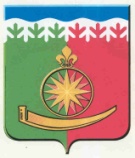 Управление образования Администрации Артинского городского округа623340, Свердловская обл., р.п. Арти, ул. Ленина, 81 тел./факс (34391) 2-15-05   E-mail: serebrennikova-mv@yandex.ru,  ОКПО 02116286, ОГРН 1036602271617, ИНН 6636006619 КПП 663601001«10» сентября 2020 г.  №                                                                                Руководителю ООПлан УО ААГО по  реализации «Дорожной карты  муниципальной модели по обеспечению и развитию семейного воспитания и родительского просвещения в АГО на 2020-2023 годы»Начальник Управления образования Администрации Артинского ГО                                                                    Е.А.Спешилова Иванова Любовь Андреевна,МБУ АГО «Комплексный центр сопровождения системы образования», методист8-(343-91) 2-11-97serebrennikova-mv@yandex.ru№Название мероприятия Срок исполнения Ответственный Планируемый результат 1Подготовка Плана реализации Дорожной карты до01.09. 20УО, ОО,ДОУ.Планирование реализации Дорожной карты .2Формирование банка (базы) информационно-методических материалов по вопросам развития семейного воспитания и родительского просвещения 01.08.20- 31.12.2020УО, ОО,ДОУ.Наличие банка информационно-методических материалов по вопросам семейного воспитания и родительского просвещения.3Организация  методического сопровождения вопросов развития семейного воспитания и родительского просвещения в Артинском городском округе :РМО классных руководителей, работа с сайтом ИРО  растимдетей.рфсовещания с руководителями ОО, зам.рук.ОО по ВР;РМО педагогов –психологов.Ежеквартально.УООбобщение и распространение методических материалов.4Открыть 2 опорные методические площадки по разработке и апробации методик работы по просвещению родителей и вопросам воспитания детей, на базе МАДОУ «Детский сад «Капелька» и МАОУ АГО «АСОШ № 6».До 15.09.20УО ААГОРазработка и апробация методик работы по просвещению родителей по вопросам воспитания детей, по вовлечению их в совместную воспитательную работу.5Опорным площадкам разработать Программу по Просвещению родителей в ОО АГО.До 01.10.2020 годаОпорные площадкиПринятие Программы.6.Разработка и реализация программы в ОО на 2020-2021 уч.год - педагогического всеобуча родителей, с вовлечением родителей в педагогическое самообразование, а также развития социальной и культурной компетенции ребенка на основе взаимодействия с семьей.До 1 октября 2020 г.Руководители ООРеализация программ по родительскому просвещению.7Организация работы Муниципального Центра психолого-педагогической, медицинской и социальной помощи в МАОУ АГО «Артинская СОШ № 6».В течение реализации Дорожной карты 2020 - 2023 г.МАОУ АГО «АСОШ №6»Развитие системы медико-психолого-педагогического просвещения родителей8Разработка, и реализация цикла занятий «Школа молодых родителей» в организациях дошкольного образования  в 2020-2021 уч.году .До 20.12.20Руководители ООПроведение в дошкольных организациях цикла занятий «Школа молодых родителей»9Организация работы классных руководителей, педагогов доп.образования по формированию у обучающихся ценности семьи, осознанного отношения к будущему родительству.в течение реализации Дорожной картыРуководители ООПроведение классных часов, бесед, занятий с обучающимися и воспитанниками.10Разработка методических /педагогических рекомендаций родителям:- по созданию развивающей среды, организации игровой деятельности в семье, как важного средства воспитания детей дошкольного возраста,- по вопросам семейного воспитания,- по укреплению семейных отношений.в течение реализации Дорожной картыРМО воспитателей ДОУ,РМО педагогов-психологов,РМО педагогов-логопедов,РМО классных руководителейРаспространение методических/педагогических рекомендаций родителям.11Организация и проведение социально значимых мероприятий для родителей, направленных на обеспечение выполнения требований законодательных, нормативных правовых актов в сфере защиты прав и интересов детей, их образования, развития и воспитания .в течение реализации Дорожной картыУО ААГО,руководители ООВовлечение родителей в социально значимую деятельность – акции, операции, дни профилактики, месячники безопасности и др.12Работа Муниципального родительского комитета, Родительских комитетов, советов ОО, Наблюдательных советов и др.в течение реализации Дорожной картыПредседатель МРК,Руководители ОО.Вовлечение родителей в управление образовательными организациями13Оказание психолого-педагогической помощи родителям и семьям, в том числе проведение консультирования.в течение реализации Дорожной картыУО ААГО,Артинского руководители ООСоздание психологических служб/консилиумов на базах ОО, ввод ставок педагогов-психологов во всех образовательных организациях.14Организация родительских лекториев, университетов, семейных клубов и объединений по различным направлениям на базах организаций дополнительного образования.в течение реализации Дорожной картыМАОУ АГО «ЦДО»,МАУ ДО «Артинская ДЮСШ им.ЗТ России Ю.В.Мельцова»Вовлечение родителей в социально активную деятельность.15Организация и проведение муниципальных семейных мероприятий:«Папа, мама, я –спортивная семья» ;«Будь здоров»;«Кросс наций»;«Лыжня России».в течение реализации Дорожной картыУправление образования ААГОруководители ООВовлечение родителей и детей в различные мероприятия, направленные на сплочение и укрепление семейных отношений.16Проведение анализа деятельности муниципальных организаций в сфере семейного воспитания и родительского просвещения.ежегодно,до 20 декабря текущего годаУправление образования ААГОруководители ООАнализ эффективности проведенной работы и обобщение лучших практик17Организация профессиональной подготовки и переподготовки кадров для специалистов, осуществляющих деятельность по развитию семейного воспитания и родительского просвещения.в течение реализации Дорожной картыУправление образования ААГООрганизация и проведение обучающих семинаров, вебинаров, курсов.